Catanduvas, 27 de abril de 2020.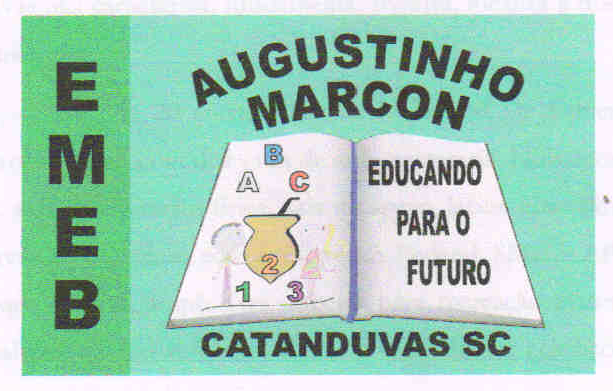     3º Ano.Disciplina: Matemática.Queridos  alunos,  realizem as atividades da apostila:MATEMÁTICA – COMPONDO E DECOMPONDO, páginas 10, 11, 12 e 13;Leiam os enunciados com muita atenção;Observem que nas atividades 2 e 3 da página 11, vocês deverão destacar as fichas do material de apoio.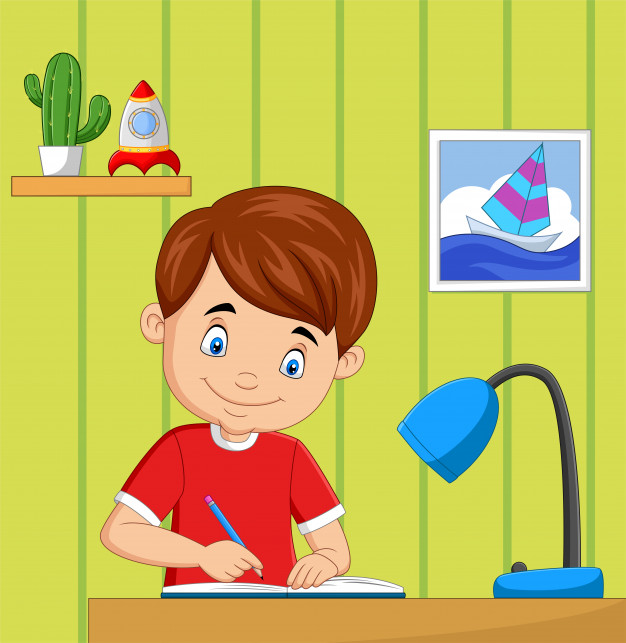 Bom trabalho!                                                      Fiquem bem! Fiquem em casa e cuidem-se! Saudades...                                                      